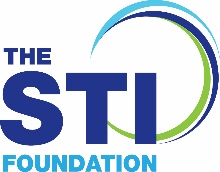 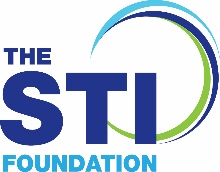                            	   STI Foundation Theory Course 
				Registration Form The invoice will be sent according to invoice instructions after the course has finished.  The course director should pass it to the appropriate funding department for payment.

Please provide the following documentation with this form to support STIF course registration:A copy of your course programme (draft at this stage will suffice) with proposed/participating speakers Course Director’s Signature:					Date:Terms and conditionsYou will be invoiced within 28 days after your course has finished.An official purchase order number should accompany this form.  In the absence of an order number and precise invoice instructions the course director will be held responsible for settling the account.  PLEASE COMPLETE AND RETURN TO   stif@bashh.orgCourse centre nameCourse centre nameplease complete this section please complete this section DATESDATESCourse date(s) 1: STI Foundation Theory OneAvoiding July/ August Course date(s) 1: STI Foundation Theory OneAvoiding July/ August Course date(s) 2: STI Foundation Theory TwoAvoiding July/ August Course date(s) 2: STI Foundation Theory TwoAvoiding July/ August Course date(s) 3: STI Foundation Theory ThreeAvoiding July/ AugustCourse date(s) 3: STI Foundation Theory ThreeAvoiding July/ AugustVENUEVENUECourse venue (if appropriate)Course venue (if appropriate)DELEGATE FEEDELEGATE FEEDelegate Fee - Foundation Theory One onlyDelegate Fee - Foundation Theory One onlyDelegate Fee - Foundation Theory Two only Delegate Fee - Foundation Theory Two only Delegate Fee – Foundation Theory Three onlyDelegate Fee – Foundation Theory Three onlyDelegate Fee - Foundation Theory One and TwoDelegate Fee - Foundation Theory One and TwoDelegate Fee – Foundation Theory Two and ThreeDelegate Fee – Foundation Theory Two and ThreeDelegate Fee - Full course STI Foundation Theory One, Two and ThreeDelegate Fee - Full course STI Foundation Theory One, Two and ThreeOTHER INFORMATION REQUIREDOTHER INFORMATION REQUIREDName of Course directorPostal and  EMAIL address Name of Course directorPostal and  EMAIL address Purchase order no/reference to quote on invoice:Purchase order no/reference to quote on invoice:NAME of local course administrator: Tel no: for registration enquiriesEmail address: for registration enquiriesNAME of local course administrator: Tel no: for registration enquiriesEmail address: for registration enquiriesNAME of local course administrator: Tel no: for registration enquiriesEmail address: for registration enquiriesNAME of local course administrator: Tel no: for registration enquiriesEmail address: for registration enquiriesNow mandatory to provide a PO Number or invoice reference number.  A costing can be provided on request for PO purposes.CostCostPlease provide precise invoicing instructions: to whom the invoice should be addressed, email address and the postal address for the invoice.£35 per student£35 per studentBASHH REGISTRATION ELEMENTSTI Foundation Theory One£35 per student£35 per studentSTI Foundation Theory Two£35 per student£35 per studentSTI Foundation Theory Three£35 per student£35 per studentSTI Foundation Delegate ManualSTI Foundation Facilitator GuidesThese are now supplied electronically with download passwords advised on registrationThese are now supplied electronically with download passwords advised on registration